Проект сада «Поиск неизвестного»Общий план сада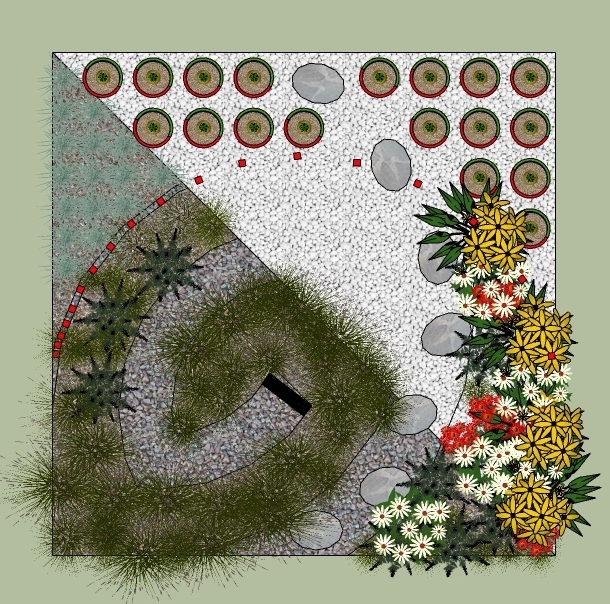 Линии построения основных элементов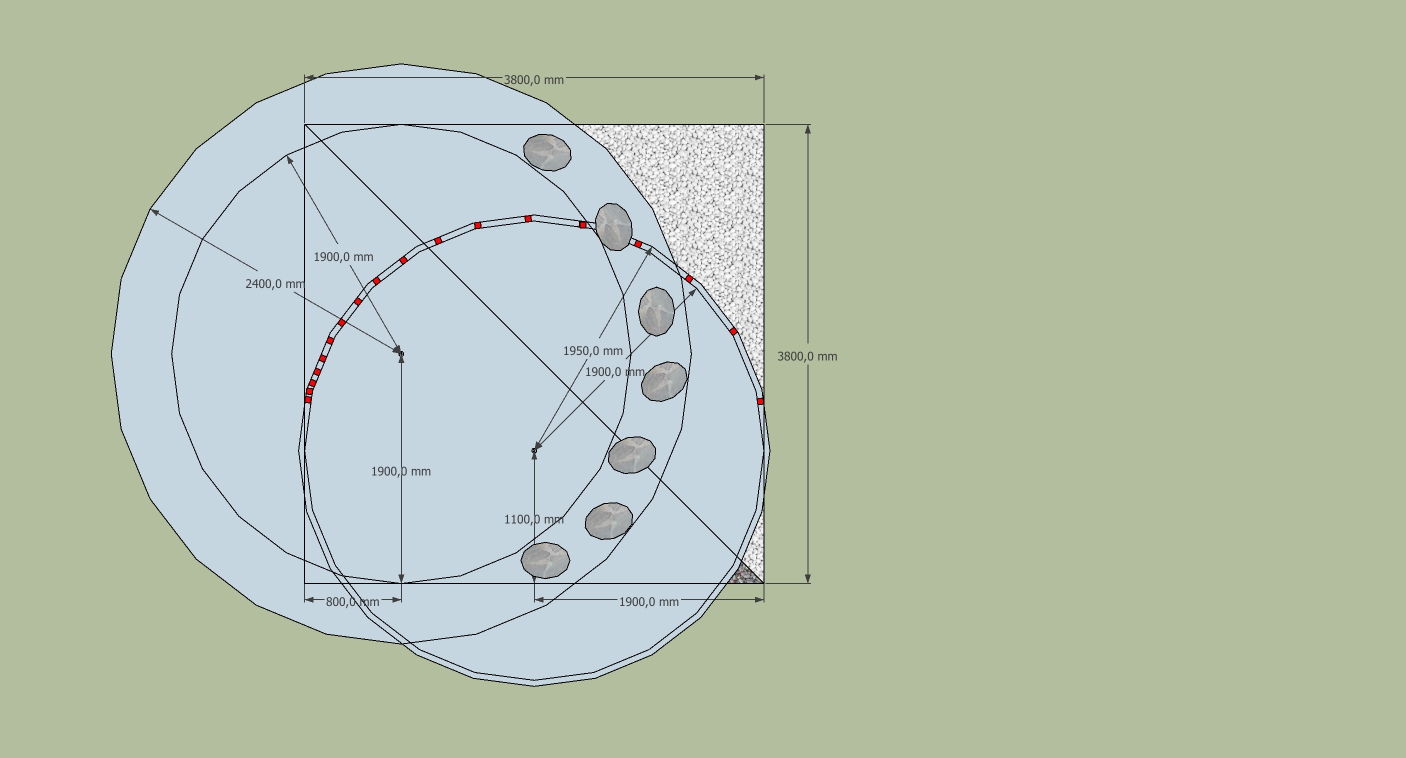 Линии построения внутренней дорожки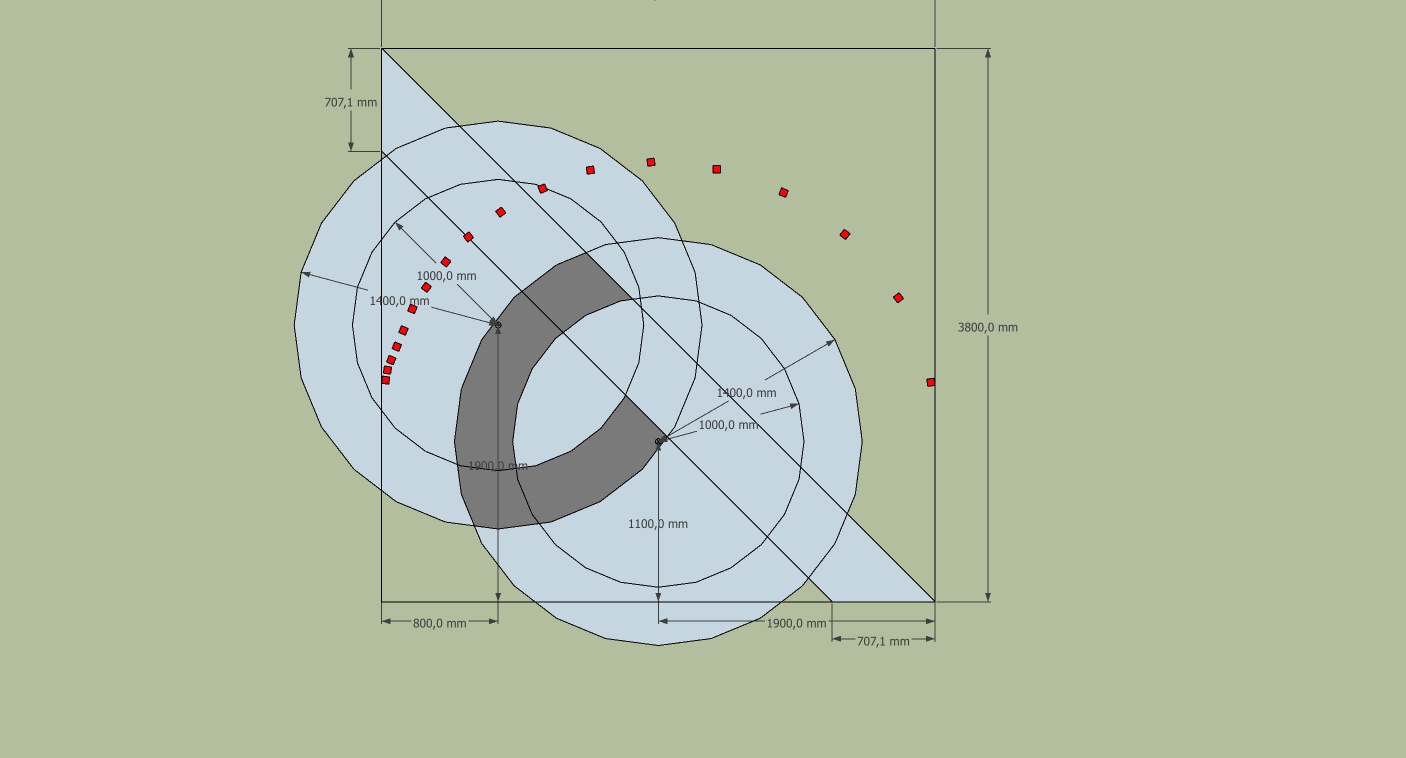 Расстановка камней и керамических горшков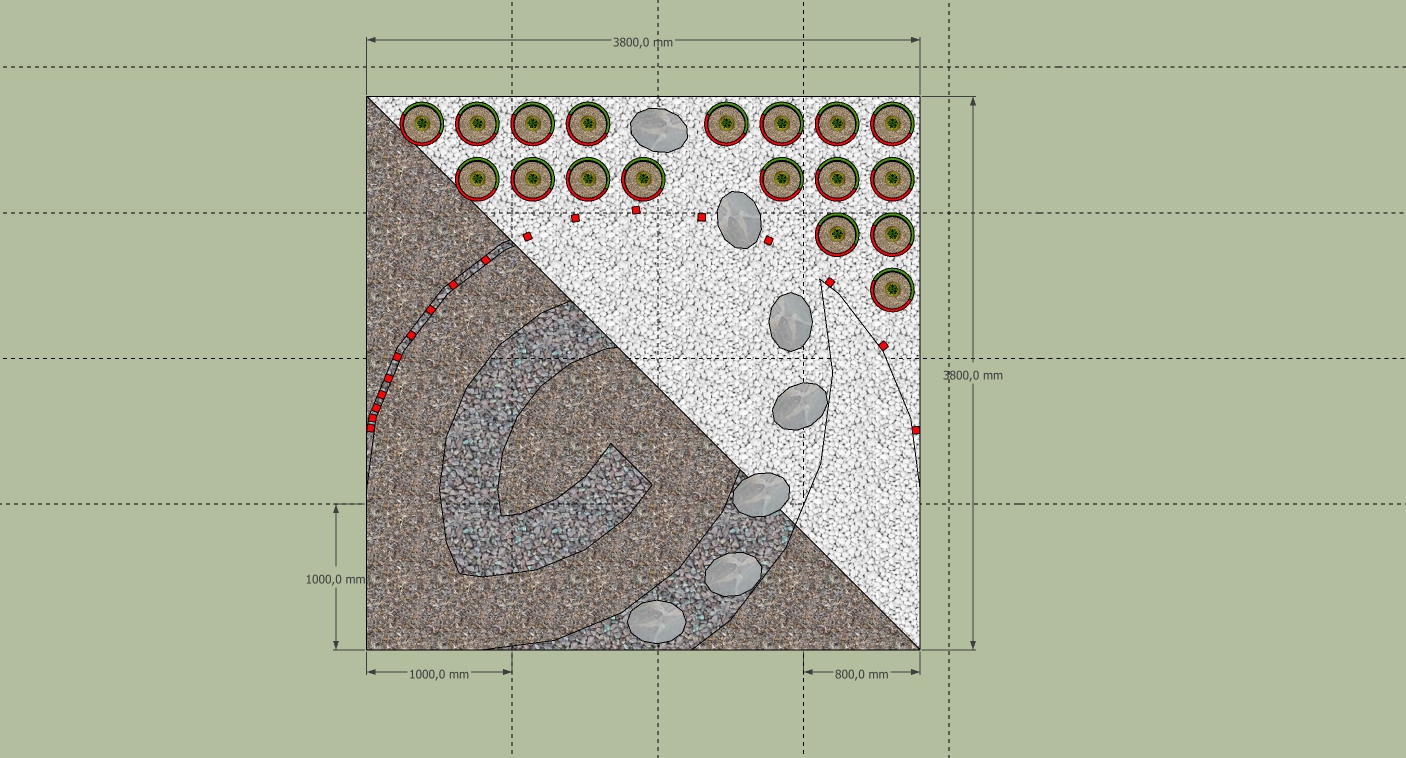 